Judul Singkat, Jelas, dan Menggunakan Gagasan Utama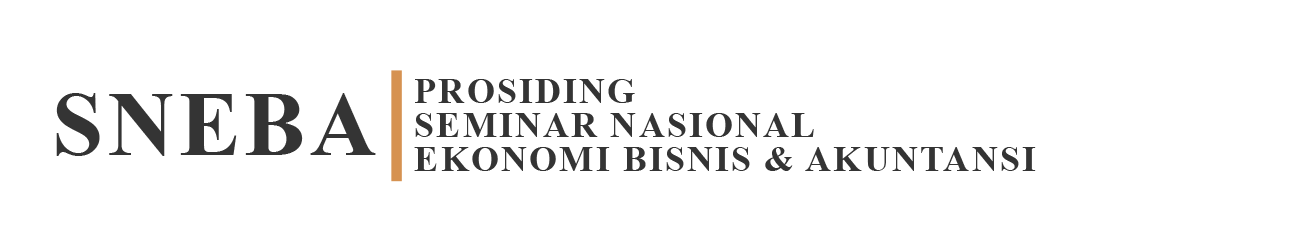  (maksimal 16 kata, rata tengah, Times New Roman 14, cetak tebal)Nama penulis pertamaa*, penulis keduab, penulis ketigac [Times New Roman 11pt]abcUniversitas asal/lembaga asal [center, Times New Roman 11pt, italic]*Corresponding author: author@email.ac.id [center, Times New Roman 10pt]ABSTRAKAbstrak harus mencerminkan substansi penelitian, tidak ada kutipan dalam abstrak. Abstrak harus memuat informasi latar belakang penelitian (maksimum 3 kalimat); tujuan/ruang lingkup penelitian; metode (singkat); ringkasan hasil/finding/temuan; dan simpulan singkat. Abstrak ditulis dalam satu paragraf, font Times New Roman 10pt, miring (italic) dan spasi tunggal dengan jumlah kata 150-250. Kata kunci: Maksimum 5 kata, diurutkan berdasarkan abjad, dan dipisahkan tanda koma. Pendahuluan (sekitar 4-5 paragraf, Times New Roman 12pt)Bagian pendahuluan menguraikan tentang latar belakang permasalahan penelitian termasuk literatur yang ada mengenai masalah penelitian (gap of literature),  tujuan penelitian, kontribusi penelitian dan sistematika/struktur penulisan pada bagian akhir pendahuluan. Penulis wajib memaparkan pernyataan orisinalitas (novelty), misalnya “penelitian terdahulu pada umumnya telah ……, namun penelitian yang….masih terbatas khususnya pada konteks… Dengan demikian, tujuan penelitian ini adalah…”(contoh pernyataan novelty).Pendahuluan harus ditulis dengan perapatan yang ketat dan ringkas. Sitasi yang digunakan ditulis dengan menggunakan software pendukung sitasi, seperti Mendeley dan lainnya. Untuk penelitian dengan desain kualitatif, penulis diminta untuk mencamtumkan pertanyaan penelitian yang ingin dijawab pada penelitian tersebut di bagian pendahuluan. Literatur Review dan Pengembangan Hipotesis (Times New Roman 12pt)Bagian ini memuat literatur-literatur relevan terkait dengan penelitian dan pengembangan hipotesis yang diajukan. Bagian ini juga membahas secara ringkas teori yang digunakan untuk menggambarkan hubungan antar konsep (hipotesis) yang disajikan dalam sub judul serta hubungan antar konsep tersebut disajikan dalam bentuk gambar (lihat contoh). Gambar 1. Kerangka berfikir (Times New Roman 12pt)Untuk penelitian didesain menggunakan pendekatan kualitatif, maka tidak diwajibkan adanya hipotesis. Sebagai gantinya, penulis yang menggunakan pendekatan kualitatif diminta untuk menjelaskan teori yang dipakai dalam membangun instrumen penelitian dan juga digunakan dalam pembahasan hasil penelitian.  Metode Penelitian (sekitar 3-4 paragraf, Times New Roman 12pt)Bagian metode penelitian memuat rancangan penelitian atau desain penelitian, populasi dan sampel, pengukuran, teknik pengumpulan data, model penelitian, dan teknik analisis data. Penjelasan dibuat bukan mengenai teori yang digunakan. Penulis/peneliti diminta untuk menghindari memberi penjelasan terlalu rinci akan konsep dan istilah istilah baku yang sering digunakan pada bagian metode penelitian. Penulisan formula (matematika/statistik) menggunakan fitur equation, bukan dalam bentuk gambar.Hasil dan Pembahasan (Times New Roman 12pt)Hasil penelitian dan pengujian sebaiknya ditampilkan dalam bentuk gambar atau tabel. Berikut format tabel:Tabel 1. Jumlah Pembiayaan (Times New Roman 11pt)Peneliti diharapkan menjelaskan makna dari hasil penelitian tabel yang disampaikan, bukan menceritakan kembali angka-angka yang ada ditabel. Setelah menginterpretasikan hasil penelitian secara lengkap, peneliti diminta untuk melakukan pembahasan. Pembahasan dibuat untuk menjawab rumusan masalah dan pertanyaan-pertanyaan penelitian. Hasil penelitian harus disimpulkan secara eksplisit. Penafsiran terhadap temuan dilakukan dengan menggunakan logika dan teori-teori yang ada. Temuan berupa kenyataan dilapangan diintegrasikan/dikaitkan/dibandingkan dengan hasil-hasil penelitian sebelumnya atau dengan teori yang sudah ada dengan menggunakan rujukan. Pembahasan paling tidak memuat what/how, why, dan what else.Kesimpulan (Times New Roman 12pt)Kesimpulan ditulis dalam bentuk narasi, bukan dalam penomoran. Kesimpulan menyajikan ringkasan hasil dan pembahasan yang mengacu pada tujuan penelitian/menjawab pertanyaan penelitian. Implikasi penelitian harus juga dijelaskan secara ringkas baik dari segi praktis dan teoritis. Peneliti juga diharapkan untuk menjabarkan keterbatasan penelitian yang dilanjutkan dengan saran untuk penelitian selanjutnya. Ucapan Terima Kasih (Times New Roman 12pt)Jika perlu berterima kasih pada pihak tertentu misalnya sponsor penelitian, dinyatakan dengan jelas dan singkat. Hindari pernyataan terima kasih yang berlebihan.Daftar Pustaka (Times New Roman 12pt)Daftar pustaka dibuat sesuai dengan urutan alphabet. Semua yang dirujuk dalam artikel harus dibuat dalam daftar pustaka. Jumlah sumber acuan primer seperti artikel dari jurnal khususnya jurnal bereputasi internasional mendominasi daftar pustaka dan menjadi rujukan utama di naskah ilmiah. Kemutakiran referensi juga merupakan nilai tambah dalam penilaian naskah ilmiah (referensi yang digunakan sebaiknya diterbitkan 10 tahun terakhir). Daftar pustaka dibuat menggunakan aplikasi Mendeley, Endnote, atau software manajemen sitasi lainnya menggunakan APA style. Contoh penulisan daftar pustaka adalah sebagai berikut. ArtikelHendricks, K., Hora, M., Menor, L., & Wiedman, C. (2011). Adoption of the balanced scorecard: A contingency variables analysis. Canadian Journal of Administrative Sciences, 29(2), 124–138. https://doi.org/10.1002/CJAS.229ProceedingTahir, F. A. (2017). Exploring the influence of ethical culture and auditor objectivity on auditor integrity among Nigerian auditors : A proposed study. In International Conference on Accounting Studies (ICAS) 2017 (pp. 24–29). Putrajaya, Malaysia: Institute for Strategic & Sustainable Accounting Developmnet (ISSAD). Retrieved from www.icas.myWeb PageHart, L. (2017). How industry 4.0 will change accounting. Retrieved February 18, 2018, from https://www.journalofaccountancy.com/newsletters/2017/sep/industry-4-0-change-accounting.htmlUndang-Undang/PeraturanRepublik Indonesia. Peraturan pemerintah nomor 17 tahun 2010 tentang standar akuntansi pemerintah (2010). Indonesia.Working PaperAtkeson, A., Burstein, A., & Chatzikonstantinou, M. (2018). Transitional dynamics in aggregate models of innovative investment (NBER Working Paper Series No. 25321). Cambridge. Retrieved from http://www.nber.org/papers/w25321TOTAL HALAMAN ARTIKEL TIDAK MELEBIHI 15 HALAMANTahunPembiayaanROA (%)ROE (%)NPF (%)2011102.655.000.0001,7915,732,522012147.505.000.0002,1424,062,222013184.120.000.0002,0017,242,622014199.330.000.0000,808,644,33